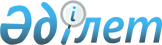 О признании утратившим силу постановление акимата Жарминского района от 03 июля 2015 года № 212Постановление акимата Жарминского района Восточно-Казахстанской области от 18 марта 2016 года № 80
      Примечание РЦПИ.

      В тексте документа сохранена пунктуация и орфография оригинала.
      В соответствии с подпунктом 4) пункта 2 статьи 40 Закона Республики Казахстан от 24 марта 1998 года № 213 "О нормативных правовых актах" акимат Жарминского района ПОСТАНОВЛЯЕТ:
      1. Признать утратившим силу постановление акимата Жарминского района от 03 июля 2015 года № 212 "Об утверждении схемы и порядка подвоза детей в общеобразовательные школы проживающих в отдаленных населенных пунктах Жармнского района" зарегистрированного в Департаменте Юстиции Восточно - Казахстанской области от 30 июля 2015 года за № 4080 (опуликован в районной газете "Қалба тынысы" 27 августа 2015 года № 66 (8846)).
      2. Контроль за исполнением настоящего постановления возложить на руководителя аппарата Узбекова А. 
					© 2012. РГП на ПХВ «Институт законодательства и правовой информации Республики Казахстан» Министерства юстиции Республики Казахстан
				
      Аким района 

Сыдыков Н.
